Хичээлийн нэр : Физик			Анги: 7	Хичээл №1, 2			I долоо хоногХичээлийн сэдэв: Биеийн эзэлхүүнийг хэмжих /бататгах/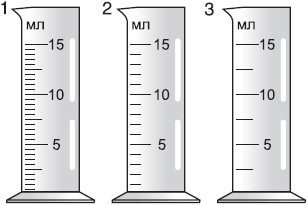 Ажлын хуудас 1Зурагт үзүүлсэн мензуркийн хуваарийн үнэ хэд байна вэ?........................................................................Мензурктэй усны эзэлхүүнийг тодорхойлоно уу?................................................................Уг мензуркэнд бие хийж хийсэн бол нийлбэр эзэлхүүнийг тэмдэглэж авна ........................................Усанд хийсэн биеийн эзэлхүүнийг тодорхойлно уу.........................................................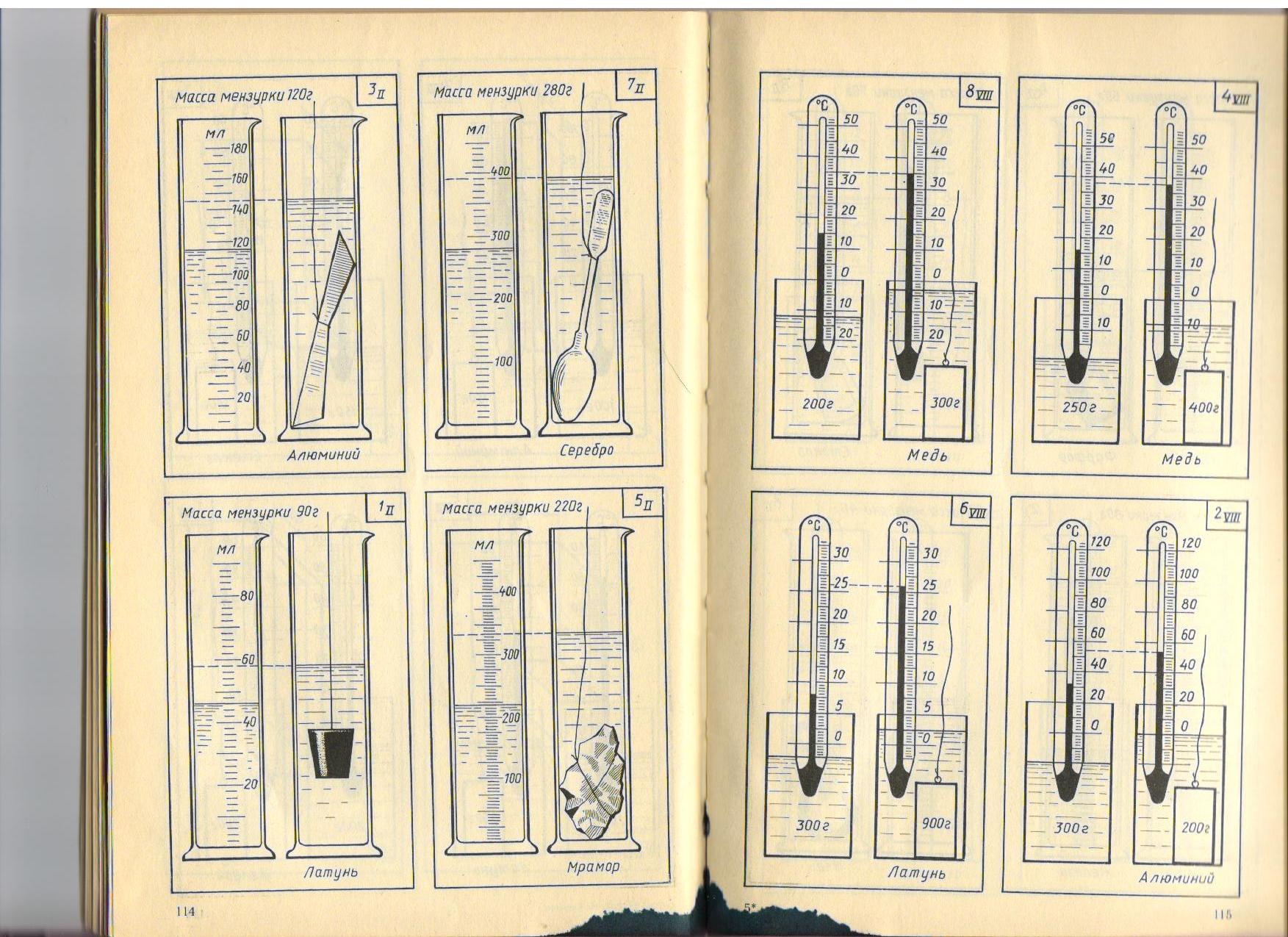 Ажлын хуудас 2Зурагт үзүүлсэн мензуркийн хуваарийн үнэ хэд байна вэ?.................................................Мензурктэй усны эзэлхүүнийг тодорхойлоно уу?................................................................Уг мензуркэнд бие хийж хийсэн бол нийлбэр эзэлхүүнийг тэмдэглэж авна .......................................Усанд хийсэн биеийн эзэлхүүнийг тодорхойлно уу................................................Гэрийн даалгаварШилэн саванд хуваарь гаргаж ирэх 2. Шингэнд хөвдөг хатуу биеийн эзэлхүүнийг олж болох болов уу? Аргачлал бичиж ирэх3. Зурагт үзүүлсэн мензуркийн 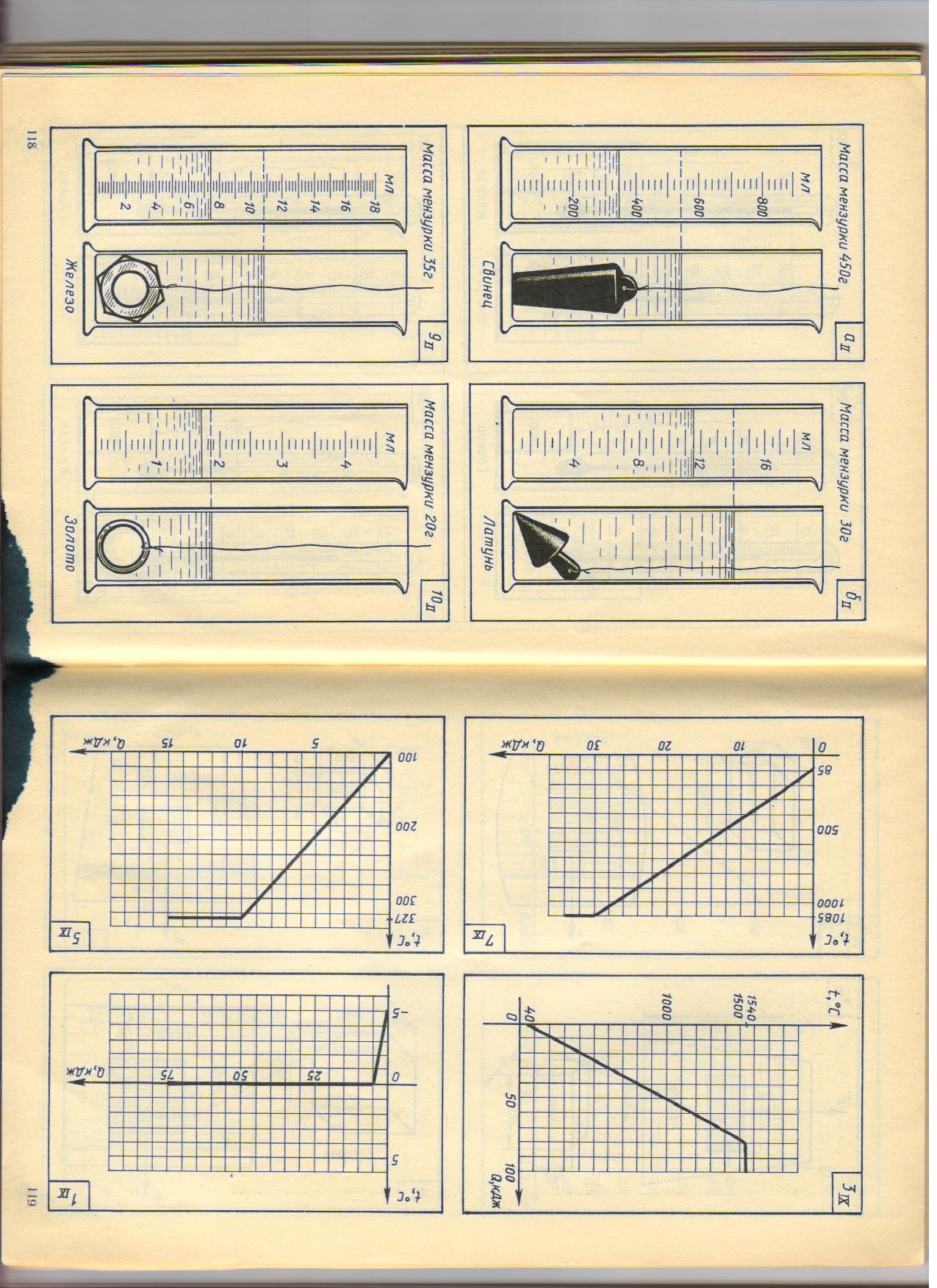      хуваарийн үнэ хэд байна вэ?Мензурктэй усны эзэлхүүнийг       тодорхойлоно уу?Уг мензуркэнд бие хийж хийсэн бол      нийлбэр эзэлхүүнийг тэмдэглэж авна Усанд хийсэн биеийн      эзэлхүүнийг тодорхойлно уу 